AVVISO DI MOBILITA’ ESTERNA VOLONTARIA, AI SENSI  DEL’ART. 30 DEL D. LGS. N° 165/2001 E SS.MM.II. PER LA COPERTURA DI N° 1 POSTO DI ISRUTTORE DIRETTIVO, CATEGORIA D, POSIZIONE ECONOMICA D1, AREA DEI SERVIZI TECNICI, CON CONTRATTO A TEMPO INDETERMINATO A PART TIME PER N° 25 ORE SETTIMANALI.  PREMESSO CHE:Con Deliberazione della Giunta Comunale N° 4 del 02.01.2018, esecutiva ai sensi di legge, è stata approvata la modifica del Piano del fabbisogno di personale per il triennio 2018/2019/2020 ed è il contestuale adeguamento della dotazione organica intesa come personale attualmente in servizio e quello programmato a livello assunzionale per lo stesso triennio;Con la stessa Deliberazione della Giunta Comunale N° 4 del 02.01.2018 è stata stabilita l’assunzione di un Istruttore Direttivo, Cat. D, P.E. 1, Area dei Servizi Tecnici, in sostituzione del dipendente Istruttore Direttivo, Cat. D, stessa Area, cessato per pensionamento con decorrenza dal 01.07.2016;Con determinazione n° 91 del 12.03.2018 è stato approvato il presente bando di mobilità volontaria, ai sensi dell’art. 30, comma 2 bis, del D. Lgs. n° 165/2001, per la copertura di n° 1 posto di Istruttore Direttivo, categoria D, posizione economica D1, con contratto a tempo indeterminato a part time per n° 25 ore settimanali.  Resta inteso che la procedura di mobilità obbligatoria di cui all’art. 34 del D. Lgs. N° 165/2001 è prioritaria rispetto alla presente procedura e, pertanto, l’Amministrazione Comunale si riserva la facoltà di annullare il presente avviso di mobilità ove la procedura di mobilità obbligatoria ex art. 34 bis del D. Lgs. N° 165/2001 andasse a buon fine;Con Deliberazione della Giunta Comunale N° 2 del 02.01.2018, esecutiva ai sensi  di legge, è stato approvato il Piano delle Azioni Positive per il triennio 2018/2019/2020, ai sensi del D.lgs. N° 198 dell’11.04.2006,”Codice delle pari opportunità tra uomo e donna a norma dell’art. 6 della L. N° 246 del 28.11.2005” e dell’art. 57 del D. Lgs. N° 165 del 30.03.2001, “Norme generali sull’ordinamento del lavoro alle dipendenze delle amministrazioni pubbliche”RENDE NOTOE’ indetta una procedura di mobilità esterna volontaria per la copertura di n° 1 posto di Istruttore Direttivo, categoria D, posizione economica D1, con contratto a tempo indeterminato a part time per n° 25 ore settimanali, ai sensi dell’art. 30 del D. Lgs. N° 165 del 30.03.2001 e ss.mm.ii. e del Regolamento Comunale per l’accesso agli impieghi;ART. 1 REQUISITIAlla procedura di mobilità possono partecipare tutti coloro che, alla data di scadenza del presente avviso, siano in possesso dei seguenti requisiti;Essere dipendenti a tempo indeterminato presso Pubbliche Amministrazioni di cui all’art. 1, comma 2, del D. Lgs. N° 165/2001 e ss.mm.ii.;Essere inquadrati nella categoria giuridica D, P.E. D1, del CCNL Regioni-Autonomie Locali, nel profilo professionale di Istruttore Direttivo Tecnico; Non saranno ammesse domande appartenenti a candidati inquadrati in categorie inferiori;Esperienza di almeno un anno di servizio in altre Amministrazioni nel settore dei Servizi Tecnici;Essere in possesso di uno dei seguenti titolo di studio: Diploma di Laurea vecchio ordinamento (DL) oppure Laurea Specialistica (LS– DM 509/99)- Laurea Magistrale (LM DM 270/04) in: Architettura-Ingegneria Edile o Civile (di cui al Decreto Interministeriale 09.07.2009)Eventuali procedimenti disciplinari in corso;Non avere precedenti penali pendenti;Non aver subìto, negli ultimi due anni, procedimenti penali con sentenze passate in giudicato e non essere stati, nello stesso arco di tempo, oggetto di sanzioni disciplinari di grado superire a quello della censura;Essere in possesso del nulla osta incondizionato alla mobilità esterna rilasciato dall’Ente di appartenenza, con il quale si autorizza il trasferimento presso il Comune di Luras (da allegare alla domanda di ammissione alla selezione);I requisiti prescritti devono essere posseduti alla data di scadenza del termine utile per la presentazione della domanda di ammissione alla presente procedura e mantenuti fino all’eventuale sottoscrizione del contratto individuale di lavoro;Il difetto dei requisiti prescritti, accertato nel corso della procedura di mobilità, comporta l’esclusione dalla procedura stessa e costituisce causa di risoluzione del rapporto di lavoro, ove già instaurato.ART. 2 PRESENTAZIONE DELLA DOMANDE DI PARTECIPAZIONELa domanda di partecipazione alla procedura di mobilità, redatta utilizzando esclusivamente il modulo allegato  al presente avviso, dovrà pervenire a pena di esclusione, entro e non oltre il trentesimo giorno successivo alla pubblicazione dell’Avviso all’Albo Pretorio dell’Ente, secondo una delle seguenti modalità:Consegna a mano, presso l’ufficio Protocollo del comune di Luras, Via Nazionale N° 12, 07025 Luras (SS) nelle ore d’ufficio;A mezzo di corriere al seguente indirizzo: Comune di Luras, Via Nazionale N° 12, 07025 Luras (SS)A mezzo Raccomandata con avviso di ricevimento allo stesso indirizzo. Sulla busta dovrà essere indicata la dicitura “Domanda di mobilità copertura N° 1 posto di Istruttore Direttivo Servizi Tecnici Cat. D”A mezzo posta elettronica certificata (PEC) unicamente per i candidati in possesso di un indirizzo di Posta Elettronica Certificata personale, al seguente indirizzo: protocollo@pec.comune.luras.ss.itNella domanda, debitamente sottoscritta da parte del candidato, dovranno essere indicati: Gli elementi identificativi personali (nome, cognome, luogo e data di nascita, codice codice fiscale, residenza ed eventuale recapito diverso dalla residenza, numero di telefono;L’Ente di appartenenza;Data di presa in servizio ed anzianità di servizio nella categoria e profilo professionale di inquadramento;La categoria giuridica, la posizione economica ed il profilo professionale rivestito;Il titolo di studio, (con indicazione della data e del luogo del conseguimento, votazione riportata);La domanda di partecipazione alla procedura di mobilità deve essere sottoscritta dal candidato, a pena di esclusione dalla selezione. Ai sensi dell’art. 39 del D.P.R. N°445/2000 le dichiarazioni rese e sottoscritte nella domanda di partecipazione hanno valore di autocertificazione; nel caso di falsità in atti e dichiarazioni mendaci si applicano le sanzioni penali ai sensi dell’art. 76 del sopracitato D.P.R. N° 445/2000.L’Amministrazione non assume alcuna responsabilità per il mancato e tardivo recapito delle domande imputabile a disguidi tecnici, a fatto di terzi, a caso fortuito o forza maggiore, indipendentemente dalla modalità prescelta per la presentazione delle domande stesse.La presentazione della domanda non comporta alcun diritto al passaggio diretto, del candidato presso l’Ente, né fa sorgere alcun obbligo per l’Amministrazione di dar corso alla copertura del posto di cui trattasi.Alla domanda dovranno essere allegati i sottoelencato documenti:-fotocopia del documento di riconoscimento in corso di validità;- nulla osta incondizionato alla mobilità rilasciato dall’Amministrazione di appartenenza;- curriculum vitae dettagliato in formato europeo, illustrativo di servizi prestati presso Pubbliche Amministrazioni, dei titoli posseduti, delle attività effettivamente svolte, nonché di ogni ulteriore informazione ritenuta utile a consentire una valutazione della professionalità posseduta.- ogni altro titolo culturale e di servizio che il candidato ritenga utile presentare ai fini della formazione della graduatoria di merito, reso mediante dichiarazione sostitutiva di certificazione.Art. 3VALUTAZIONE CANDIDATURE Le domande pervenute nei termini previsti e corredate della documentazione richiesta saranno esaminate, per verificarne l’ammissibilità, dal Responsabile del Servizio Personale, che provvederà ad ammetterle, anche richiedendo le eventuali integrazioni e/correzioni necessarie. Non verranno prese in considerazione le domande presentate antecedentemente alla data di pubblicazione del bando;Ciascun candidato ammesso alla prova selettiva sarà sottoposto ad un colloquio che verterà sulle tematiche dell’attività da svolgere e sull’accertamento del possesso dei requisiti attitudinali, motivazionali e  professionali per il posto da ricoprire; I Candidati dovranno presentarsi al colloquio muniti di idoneo documento di riconoscimento in corso di validità; non saranno in alcun caso ammessi a sostenere il colloquio i candidati non in possesso del nulla osta alla mobilità rilasciato dall’Amministrazione di provenienza. L’elenco degli ammessi e la data ed il luogo del colloquio saranno pubblicati sul sito istituzionale del Comune di Luras www.comune.luras.ss.it;Eventuali variazioni alla data del colloquio e l’esito finale dello stesso saranno comunicate mediante lo stesso sito; I candidati che non si presentino a sostenere il colloquio nei termini di cui al presente avviso saranno considerati rinunciatari ed esclusi dalla selezione.ART. 4COMMISSIONE ESAMINATRICELa valutazione dei titoli e del colloquio sarà effettuata da apposita commissione, nominata e disciplinata secondo quanto previsto nel Regolamento Comunale.ART. 5 VALUTAZIONE DEI TITOLI E GRADUATORIA DI MERITOLa valutazione dei titoli e del colloquio verrà effettuata dalla Commissione sulla base dei criteri di cui agli articoli 30, 31, 57 e dell’allegato “C” del Regolamento Comunale per l’accesso agli impieghi;In particolare:Il punteggio massimo attribuibile a ciascun candidato è di 40 punti, come di seguito specificato:Colloquio: Punti 30/40Titoli di servizio: 10/40Titoli di servizio: massimo punti 10. I complessivi punti disponibili per i titoli di servizio sono attribuiti, fino al raggiungimento del punteggio massimo conseguibile, secondo l’allegato “C”, del Regolamento Comunale per l’accesso agli impieghi, allegato al presente bando.Non saranno considerati idonei i candidati che riporteranno, al colloquio, un punteggio inferiore a 21/30La graduatoria è trasmessa dalla Commissione al Responsabile del Servizio Personale. Q	uest’ultimo, procede, previo accertamento della regolarità della procedura selettiva,all’approvazione, con apposita Determinazione, dei verbali della Commissione Esaminatrice e della graduatoria provvisoria.La graduatoria provvisoria e definitiva sono rese note tramite pubblicazione nell’Albo Pretorio on line del Comune di Luras, nonché sul sito web istituzionale dell’Ente.ART. 6AVVERTENZAIn applicazione della Legge 23/08/1988, N° 370, la documentazione (domanda di partecipazione ed i relativi allegati, dichiarazioni sostitutive di certificazioni, di fatti, stati e qualità personali) relativa alla partecipazione alla partecipazione alla procedura di mobilità esterna non è soggetta all’imposta di bollo.Si precisa, inoltre, che la firma apposta in calce alla domanda non deve essere autenticata, ai sensi dell’art. 39 del D.P.R. N° 445/2000.ART. 7 ACCERTAMENTO DELLA VERIDICITA’ DELLE DICHIARAZIONI RESEIl Comune di Luras provvederà ad accertare, d’ufficio, la veridicità delle dichiarazioni rese, fermo restando quanto previsto dall’art. 76 del D.P.R. N° 445/2000 e ss.mm.ii. in merito alle sanzioni penali in caso di dichiarazioni mendaci, precisando che, qualora dal controllo emerga la non veridicità del contenuto delle dichiarazioni, il dichiarante decadrà dall’assunzione.ART. 8PARI OPPORTUNITA’ Il Comune di Luras garantisce pari opportunità tra uomini e donne nell’accesso al lavoro ai sensi della Legge N° 125/1991 ed in attuazione dell’art. 7 del D. Lgs. N°  165/2001, nonché della normativa comunitaria in materia ((Direttiva 2006/54/CE del Parlamento Europeo e del Consiglio del 5 Luglio 2006).ART. 9TRATTAMENTO DEI DATI PERSONALIAi sensi e per gli effetti dell’art. 13 del D. Lgs. 30.06.2003, N° 196, “Codice in materia di protezione dei dati personali”, si informa che il trattamento dei dati forniti dagli aspiranti in sede di presentazione della domanda è finalizzato esclusivamente all’espletamento della presente procedura e, in caso di assunzione, alla gestione del rapporto di lavoro.In sede di presentazione della domanda, è finalizzato esclusivamente all’espletamento della presente procedura e, in caso si assunzione, alla gestione del rapporto di lavoro.L’ambito di diffusione dei medesimi sarà limitato ai soggetti interessati, al personale dell’Ente ed ai membri della Commissione, in base ad un obbligo di legge e di regolamento. ART. 10 DISPOSIZIONI FINALIL’Amministrazione si riserva la facoltà di prorogare o di riaprire il termine per la presentazione delle domande di ammissione alla procedura, nonché modificare, sospendere o evocare la procedura stessa per ragioni di pubblico interesse o qualora a giudizio insindacabile della commissione, dai colloqui o dall’esame del curriculum non emergano candidati in possesso della professionalità necessaria ala copertura del posto oggetto del bando;Infine, si riserva di non dar corso alla mobilità, dandone comunicazione agli interessati, a seguito di sopravvenuti vincoli legislativi e/o finanziari o  seguito della variazione delle esigenze organizzative dell’ente, nonché della conclusione con esito positivo della procedura di mobilità obbligatoria ex art. 34 bis del D. Lgs. N° 165/2001;Il presente avviso è comunque subordinato alla effettive disponibilità finanziarie nel rispetto della normativa vigente.Per quanto non espressamente previsto nel presente bando di selezione valgono, in quanto applicabili, le disposizioni previste dalla normativa vigente in materia.Ai sensi e per gli effetti della L. 241/90, si informa che il Responsabile del procedimento è il dr. Antonio Dettori.. Il presente bando è pubblicato, fino alla scadenza per la presentazione delle istanze, all’Albo Pretorio del Comune di Luras, sul sito Internet Istituzionale del Comune di Luras e nell’apposita Sezione dell’Amministrazione Trasparente del medesimo sito (sottosezione Bandi di concorso).Luras, lì _______________\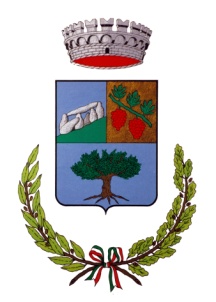 COMUNE  DI  LURASProvincia di SassariZona Omogenea di Olbia-Tempio